PRIČANJE PO NIZU OD  ČETIRI SLIKE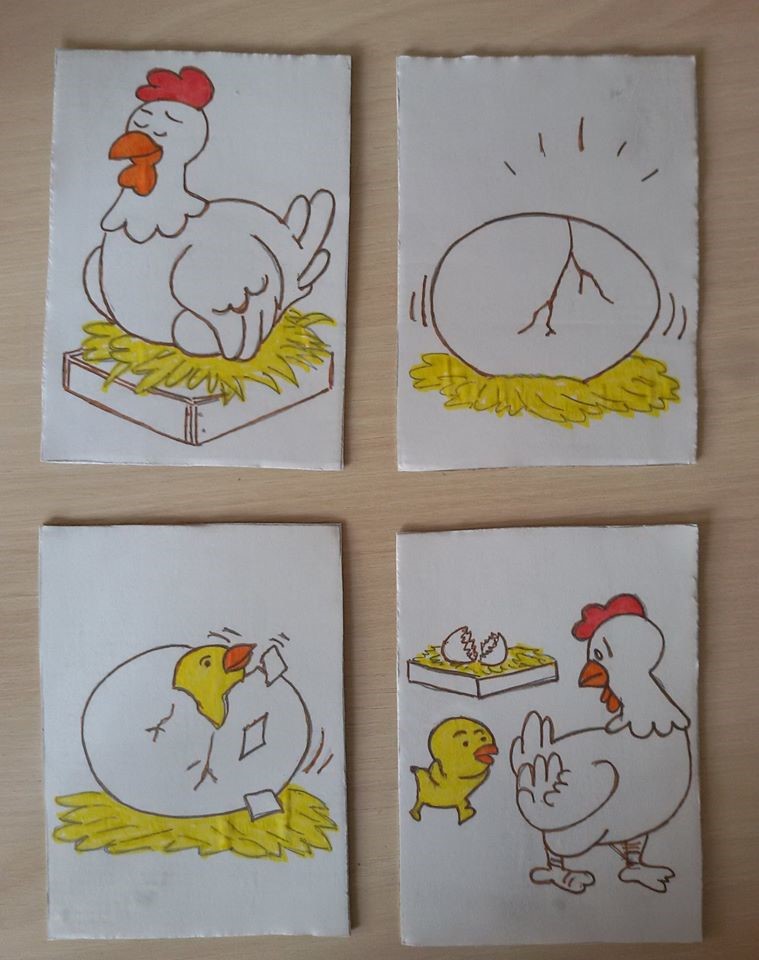 Pokazujte prstom djetetu svaku sličicu i za nju recite jednu jednostavnu rečenicu. Dijete neka gleda i sluša. Nakon toga pokažite djetetu slike po redu i  neka pokuša za svaku reći jednu jednostavnu rečenicu. Možete ponoviti više puta.